PROGRAMA INDUCCION AL TRABAJO EN CLINICA 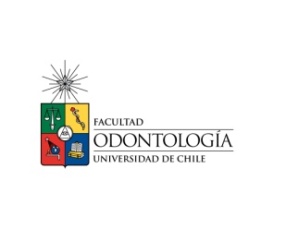 ALUMNOS IV AÑO 2014Lunes 10 de Marzo: Aula MagnaMartes 11 de Marzo: Aula Magna8:30 – 11:00 hrs.	Infecciones Asociadas a Atención en Salud (IAAS). Equipo Hospital Clínico de la Universidad de Chile y Enfermera Jefe de Clínica  Odontológica FOUCH.11:00 – 11:30 hrs.	Café11:30 – 13:30 hrs.	Bioseguridad. Enfermeras de Clínica Odontológica FOUCH.Miércoles 12 de marzo: Auditorio 38:30 – 11:00 hrs.	Consentimiento Informado.Comité Ético Docente Asistencial CEDA.11:00 a 11:30 hrs.	Café11:30 – 13:30 hrs.	Bioética en OdontologíaSrta. Karin Lagos, Magister en Bioética, Subdirectora de la Oficina de Educación Odontológica.Jueves  13 de marzo: Aula Magna8:30 – 11:00 hrs.	Esterilización	Enfermeras de Clínica Odontológica FOUCH11:00 – 11:30 hrs.	Café11:30 – 13:30 hrs.	Protocolos de emergencias y normas clínicas.	Enfermeras de Clínica Odontológica FOUCHViernes  14 de marzo: Auditorio 38:30 – 10:30 hrs.	Ley de Derechos y Deberes de las personas en atención de Salud.Dra. Claudia Sommariva, Coordinadora Docente Clínica.10:30 – 11:00	Café11:00 – 13:00 hrs.	Calidad y Acreditación. Sr. Rodrigo Caravantes. Director Clínica.13:00 hrs.	Clausura08:30 - 08:45 hrs.Bienvenida. Prof. Nora Silva, Directora Escuela de Pre-Grado.08:45 - 09:00 hrs.Introducción a Inducción Clínica Odontológica. Sr. Rodrigo Caravantes, Director Clínica09:00 - 10:00 hrs.Organización Clínica Odontológica.  Sr. Rodrigo Caravantes, Director Clínica.10:00 - 11:00 hrs.Sistemas de Información de uso en Clínica: DentalSoftSr. Ignacio González, Responsable Control de Gestión DEA 11:00 - 11:30 hrs.Café11:30 - 13:00 hrs.Sistemas de Información de uso en Clínica, RCEOSr. Rodrigo Caravantes, Director Clínica